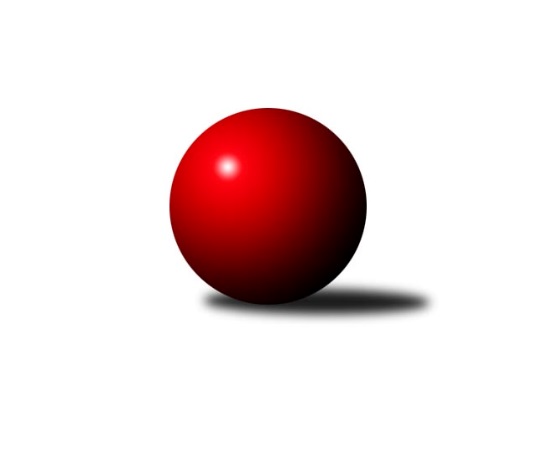 Č.8Ročník 2023/2024	11.11.2023Nejlepšího výkonu v tomto kole: 3324 dosáhlo družstvo: SKK Rokycany2. KLZ A 2023/2024Výsledky 8. kolaSouhrnný přehled výsledků:KK Jiří Poděbrady	- SKK Rokycany	1:7	3152:3324	7.5:16.5	11.11.KK Konstruktiva Praha 	- TJ Bižuterie Jablonec nad Nisou	8:0	3196:2985	17.0:7.0	11.11.KK Kosmonosy 	- Kuželky Aš	6:2	3098:2973	16.5:7.5	11.11.Tabulka družstev:	1.	SK Žižkov Praha	6	6	0	0	40.0 : 8.0 	100.0 : 44.0 	 3280	12	2.	KK Konstruktiva Praha	7	6	0	1	41.0 : 15.0 	105.0 : 63.0 	 3207	12	3.	SKK Rokycany	7	5	0	2	39.0 : 17.0 	99.5 : 68.5 	 3268	10	4.	KK Kosmonosy	7	3	0	4	25.0 : 31.0 	87.0 : 81.0 	 3174	6	5.	KK Jiří Poděbrady	7	2	0	5	18.0 : 38.0 	66.0 : 102.0 	 3082	4	6.	Kuželky Aš	7	1	0	6	16.0 : 40.0 	58.5 : 109.5 	 2996	2	7.	TJ Bižuterie Jablonec nad Nisou	7	1	0	6	13.0 : 43.0 	60.0 : 108.0 	 3015	2Podrobné výsledky kola:	 KK Jiří Poděbrady	3152	1:7	3324	SKK Rokycany	Dita Kotorová *1	121 	 125 	 134 	114	494 	 1:3 	 532 	 128	137 	 122	145	Eva Kotalová	Michaela Košnarová	130 	 106 	 138 	152	526 	 1:3 	 569 	 138	150 	 150	131	Alice Tauerová	Jana Takáčová	148 	 129 	 150 	134	561 	 2.5:1.5 	 547 	 136	138 	 139	134	Lada Hessová	Michaela Moravcová	131 	 116 	 120 	143	510 	 1:3 	 579 	 140	168 	 146	125	Lenka Findejsová	Magdaléna Moravcová	135 	 129 	 125 	138	527 	 1:3 	 539 	 135	129 	 129	146	Lucie Vrbatová	Lenka Honzíková	136 	 136 	 134 	128	534 	 1:3 	 558 	 129	140 	 140	149	Daniela Pochylovározhodčí:  Vedoucí družstevstřídání: *1 od 61. hodu Zuzana HolcmanováNejlepší výkon utkání: 579 - Lenka Findejsová	 KK Konstruktiva Praha 	3196	8:0	2985	TJ Bižuterie Jablonec nad Nisou	Emilie Somolíková	150 	 133 	 122 	134	539 	 2:2 	 526 	 122	143 	 119	142	Lenka Stejskalová	Martina Starecki	123 	 158 	 150 	106	537 	 3:1 	 519 	 117	140 	 131	131	Olga Petráčková	Marie Chlumská	138 	 146 	 126 	122	532 	 3:1 	 486 	 127	104 	 124	131	Zdeňka Kvapilová	Eva Václavková	143 	 125 	 131 	138	537 	 3:1 	 478 	 113	111 	 133	121	Iveta Seifertová st.	Jana Čiháková	120 	 135 	 130 	154	539 	 2:2 	 536 	 127	134 	 139	136	Jana Florianová	Hana Kovářová	136 	 125 	 131 	120	512 	 4:0 	 440 	 109	122 	 108	101	Jana Gembecovározhodčí: Pavel KasalNejlepšího výkonu v tomto utkání: 539 kuželek dosáhli: Emilie Somolíková, Jana Čiháková	 KK Kosmonosy 	3098	6:2	2973	Kuželky Aš	Jana Burocková *1	135 	 141 	 111 	128	515 	 3:1 	 471 	 115	129 	 112	115	Veronika Fajtová	Nikola Sobíšková	132 	 125 	 132 	130	519 	 4:0 	 493 	 120	122 	 129	122	Kristýna Repčíková	Tereza Nováková	132 	 131 	 138 	134	535 	 3.5:0.5 	 495 	 132	125 	 133	105	Marie Hertel	Karolína Kovaříková	131 	 110 	 124 	135	500 	 3:1 	 441 	 98	126 	 112	105	Nikola Stehlíková	Lucie Dlouhá	124 	 132 	 137 	131	524 	 1:3 	 531 	 132	137 	 130	132	Ivona Mašková	Kateřina Holubová	128 	 124 	 130 	123	505 	 2:2 	 542 	 118	153 	 155	116	Martina Pospíšilovározhodčí: Vladislav Tajčstřídání: *1 od 72. hodu Pavlína ŘíhováNejlepší výkon utkání: 542 - Martina PospíšilováPořadí jednotlivců:	jméno hráče	družstvo	celkem	plné	dorážka	chyby	poměr kuž.	Maximum	1.	Blanka Mizerová 	SK Žižkov Praha	570.58	373.4	197.2	3.1	4/4	(595)	2.	Lenka Boštická 	SK Žižkov Praha	568.42	372.2	196.3	3.4	4/4	(598)	3.	Daniela Pochylová 	SKK Rokycany	553.67	371.1	182.5	5.1	5/5	(569)	4.	Lenka Findejsová 	SKK Rokycany	552.40	369.6	182.8	7.1	5/5	(579)	5.	Lucie Vrbatová 	SKK Rokycany	551.60	368.6	183.0	5.0	5/5	(581)	6.	Zdeňka Dejdová 	KK Jiří Poděbrady	549.78	371.3	178.4	6.3	3/4	(586)	7.	Lada Hessová 	SKK Rokycany	548.93	366.5	182.5	5.9	5/5	(594)	8.	Blanka Mašková 	SK Žižkov Praha	546.67	372.5	174.2	6.3	4/4	(564)	9.	Jana Bínová 	KK Kosmonosy 	545.67	366.3	179.3	6.0	3/4	(560)	10.	Karolína Kovaříková 	KK Kosmonosy 	545.42	367.4	178.0	7.3	3/4	(565)	11.	Olga Petráčková 	TJ Bižuterie Jablonec nad Nisou	545.30	373.3	172.0	5.5	5/5	(580)	12.	Hedvika Mizerová 	SK Žižkov Praha	545.00	377.7	167.3	7.6	4/4	(600)	13.	Monika Kalousová 	SKK Rokycany	543.42	368.9	174.5	6.3	4/5	(566)	14.	Jana Burocková 	KK Kosmonosy 	542.33	364.3	178.0	5.7	3/4	(569)	15.	Lucie Řehánková 	SK Žižkov Praha	541.08	363.9	177.2	5.5	4/4	(576)	16.	Martina Pospíšilová 	Kuželky Aš	539.87	362.5	177.3	6.9	5/5	(585)	17.	Jana Čiháková 	KK Konstruktiva Praha 	539.11	368.0	171.1	7.0	3/4	(574)	18.	Ivona Mašková 	Kuželky Aš	536.60	369.1	167.5	8.2	5/5	(579)	19.	Hana Kovářová 	KK Konstruktiva Praha 	536.50	361.0	175.5	5.1	4/4	(576)	20.	Petra Najmanová 	KK Konstruktiva Praha 	535.11	369.4	165.7	7.1	3/4	(548)	21.	Jana Florianová 	TJ Bižuterie Jablonec nad Nisou	535.07	368.1	166.9	4.9	5/5	(558)	22.	Tereza Chlumská 	KK Konstruktiva Praha 	535.00	364.3	170.8	9.0	4/4	(565)	23.	Martina Starecki 	KK Konstruktiva Praha 	532.17	364.5	167.7	6.4	4/4	(570)	24.	Marie Chlumská 	KK Konstruktiva Praha 	529.17	369.9	159.3	10.6	3/4	(560)	25.	Alice Tauerová 	SKK Rokycany	528.63	362.1	166.5	7.4	4/5	(569)	26.	Lucie Dlouhá 	KK Kosmonosy 	524.67	347.0	177.7	5.3	3/4	(560)	27.	Michaela Moravcová 	KK Jiří Poděbrady	523.00	371.9	151.1	12.7	3/4	(549)	28.	Tereza Nováková 	KK Kosmonosy 	520.92	353.2	167.8	6.9	3/4	(577)	29.	Lenka Honzíková 	KK Jiří Poděbrady	519.50	361.2	158.3	8.4	3/4	(543)	30.	Kateřina Holubová 	KK Kosmonosy 	510.78	353.7	157.1	9.3	3/4	(550)	31.	Jana Takáčová 	KK Jiří Poděbrady	508.31	360.3	148.1	10.2	4/4	(561)	32.	Lenka Stejskalová 	TJ Bižuterie Jablonec nad Nisou	506.00	357.8	148.3	10.9	4/5	(539)	33.	Magdaléna Moravcová 	KK Jiří Poděbrady	505.88	355.3	150.6	10.8	4/4	(554)	34.	Iveta Seifertová  st.	TJ Bižuterie Jablonec nad Nisou	501.20	353.0	148.2	11.7	5/5	(551)	35.	Kristýna Repčíková 	Kuželky Aš	492.00	344.4	147.6	13.9	4/5	(516)	36.	Marie Hertel 	Kuželky Aš	491.73	353.5	138.2	14.7	5/5	(545)	37.	Veronika Fajtová 	Kuželky Aš	480.73	340.4	140.3	11.5	5/5	(508)	38.	Zdeňka Kvapilová 	TJ Bižuterie Jablonec nad Nisou	464.00	334.4	129.6	15.5	5/5	(486)	39.	Jana Gembecová 	TJ Bižuterie Jablonec nad Nisou	459.47	324.1	135.4	16.9	5/5	(500)	40.	Miroslava Utikalová 	Kuželky Aš	459.00	328.5	130.5	17.5	4/5	(481)		Edita Koblížková 	KK Konstruktiva Praha 	559.00	374.0	185.0	6.0	1/4	(559)		Markéta Kopčíková 	Kuželky Aš	544.50	376.5	168.0	8.0	1/5	(554)		Tereza Votočková 	KK Kosmonosy 	544.00	381.0	163.0	6.5	1/4	(546)		Nikola Sobíšková 	KK Kosmonosy 	541.50	365.8	175.8	5.8	2/4	(563)		Emilie Somolíková 	KK Konstruktiva Praha 	539.00	377.0	162.0	6.0	1/4	(539)		Eva Václavková 	KK Konstruktiva Praha 	537.00	358.0	179.0	7.0	1/4	(537)		Naděžda Novotná 	KK Konstruktiva Praha 	535.67	356.8	178.8	4.7	2/4	(552)		Pavlína Říhová 	KK Kosmonosy 	533.50	357.0	176.5	6.0	2/4	(569)		Michaela Košnarová 	KK Jiří Poděbrady	531.00	362.5	168.5	7.0	2/4	(536)		Kateřina Katzová 	SK Žižkov Praha	519.67	360.7	159.0	8.8	2/4	(585)		Hana Mlejnková 	KK Kosmonosy 	508.33	367.3	141.0	11.0	1/4	(523)		Lada Tichá 	KK Jiří Poděbrady	505.75	355.3	150.5	10.0	2/4	(532)		Vlasta Kohoutová 	KK Jiří Poděbrady	505.75	357.5	148.3	13.0	2/4	(542)		Eva Kotalová 	SKK Rokycany	505.00	356.0	149.0	9.0	2/5	(532)		Adéla Dlouhá 	KK Kosmonosy 	504.00	351.0	153.0	9.0	1/4	(504)		Iveta Seifertová  ml.	TJ Bižuterie Jablonec nad Nisou	504.00	357.0	147.0	10.2	2/5	(533)		Dita Kotorová 	KK Jiří Poděbrady	504.00	363.0	141.0	11.5	2/4	(505)		Irini Sedláčková 	SK Žižkov Praha	497.00	325.0	172.0	16.0	1/4	(497)		Nikola Stehlíková 	Kuželky Aš	469.50	332.2	137.3	13.8	3/5	(547)Sportovně technické informace:Starty náhradníků:registrační číslo	jméno a příjmení 	datum startu 	družstvo	číslo startu20059	Emilie Somolíková	11.11.2023	KK Konstruktiva Praha 	1x24715	Eva Václavková	11.11.2023	KK Konstruktiva Praha 	1x26079	Michaela Košnarová	11.11.2023	KK Jiří Poděbrady	2x
Hráči dopsaní na soupisku:registrační číslo	jméno a příjmení 	datum startu 	družstvo	15689	Zuzana Holcmanová	11.11.2023	KK Jiří Poděbrady	Program dalšího kola:9. kolo			Kuželky Aš - -- volný los --	18.11.2023	so	9:30	SKK Rokycany - KK Konstruktiva Praha 	18.11.2023	so	10:00	SK Žižkov Praha - KK Jiří Poděbrady	18.11.2023	so	14:00	TJ Bižuterie Jablonec nad Nisou - KK Kosmonosy 	Nejlepší šestka kola - absolutněNejlepší šestka kola - absolutněNejlepší šestka kola - absolutněNejlepší šestka kola - absolutněNejlepší šestka kola - dle průměru kuželenNejlepší šestka kola - dle průměru kuželenNejlepší šestka kola - dle průměru kuželenNejlepší šestka kola - dle průměru kuželenNejlepší šestka kola - dle průměru kuželenPočetJménoNázev týmuVýkonPočetJménoNázev týmuPrůměr (%)Výkon2xLenka FindejsováRokycany5792xLenka FindejsováRokycany107.215791xAlice TauerováRokycany5691xAlice TauerováRokycany105.365691xJana TakáčováPoděbrady5611xJana TakáčováPoděbrady103.885613xDaniela PochylováRokycany5581xDaniela PochylováRokycany103.325582xLada HessováRokycany5471xEmilie SomolíkováKonstruktiva 103.235394xMartina PospíšilováAš5423xJana ČihákováKonstruktiva 103.23539